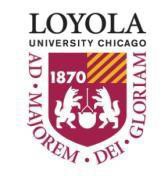      School of Social WorkLATE GRADUATION APPLICATION InstructionsSchool of Social Work students are to use this form to apply late to receive a BSW or MSW degree. This application is for first-time applicants only. If you are re-applying for a degree, contact the School of Social Work before completing any forms. A $30 late application fee must be submitted with this form. Checks should be payable to Loyola University Chicago. Your application will not be processed without payment.To submit application and payment either:  Please type or print legibly. Any email correspondence regarding this application will be sent to the student’s    LUC account.Name (Print EXACTLY as you wish it to appear on your diploma)LUC ID# (NOT SS#)            		Degree applying for:  Term applying to receive degree: Year applying to receive degree:      Certificates:  Commencement Ceremony:The School of Social Work’s commencement ceremony is held once each year in May. Early in the spring semester, information is sent to graduates who received a degree in December and students that applied to graduate in May or August. Drop off in mailbox:Mail to:Verónica Arreola556 Maguire Hall1 E. Pearson StreetChicago, IL 60611Verónica ArreolaSchool of Social WorkAttn: Student Services Department820 N. MichiganChicago, IL 60611MSW Graduation Deadlines:Summer February 1Fall August 1Spring December 1  MSW Late Graduation Deadlines:Summer February 15Fall August 15Spring December 15BSW Graduation Deadlines:Summer October 1Fall March 1Spring October 1  BSW Late Graduation Deadlines:Summer October 15Fall March 15Spring October 15Specialization: Track: 